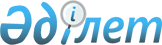 О внесении дополнений в решение маслихата от 14 марта 2014 года № 258 "О дополнительном предоставлении лекарственных средств отдельным категориям граждан"
					
			Утративший силу
			
			
		
					Решение маслихата Костанайской области от 15 марта 2017 года № 129. Зарегистрировано Департаментом юстиции Костанайской области 7 апреля 2017 года № 6972. Утратило силу решением маслихата Костанайской области от 23 мая 2018 года № 265
      Сноска. Утратило силу решением маслихата Костанайской области от 23.05.2018 № 265 (вводится в действие по истечении десяти календарных дней после дня его первого официального опубликования).
      В соответствии с подпунктом 5) пункта 1 статьи 9 Кодекса Республики Казахстан от 18 сентября 2009 года "О здоровье народа и системе здравоохранения" Костанайский областной маслихат РЕШИЛ:
      1. Внести в решение Костанайского областного маслихата от 14 марта 2014 года № 258 "О дополнительном предоставлении лекарственных средств отдельным категориям граждан" (зарегистрировано в Реестре государственной регистрации нормативных правовых актов под № 4577, опубликовано 18 апреля 2014 года в информационно-правовой системе "Әділет") следующие дополнения:
      пункт 1 дополнить абзацами шестым и седьмым следующего содержания:
      "препарат "Руксолитиниб", таблетка, 15 миллиграмм, гражданам с заболеванием хронический миелофиброз;
      специализированный лечебный продукт на основе среднецепочечных триглицеридов, гражданам с заболеванием муковисцидоз.".
      2. Настоящее решение вводится в действие по истечении десяти календарных дней после дня его первого официального опубликования.
      "СОГЛАСОВАНО"
      Исполняющий обязанности руководителя
      государственного учреждения "Управление
      здравоохранения акимата Костанайской области"
      ______________________ Е. Даутбаев
      15 марта 2017 года
					© 2012. РГП на ПХВ «Институт законодательства и правовой информации Республики Казахстан» Министерства юстиции Республики Казахстан
				
      Председатель сессии

М. Ахметов

      Секретарь Костанайского

      областного маслихата

С. Ещанов
